MU ADAPTION OF HSE RA TEMPLATE  - you can add other potential risk areas at end  - 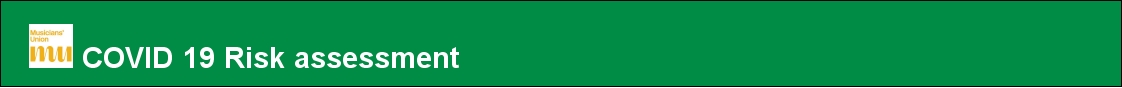  this is an interactive form (if copied in Word copy remains interactive)Your name:                                                            venue:It is important venues discuss their risk assessment and proposed actions with you.You should review your risk assessment if you think it might no longer be valid, eg if there are any significant changes in your work Employers with five or more employees must have a written health and safety policy and risk assessment.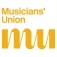 rs/5/6/20 v1.1What are the hazards?Who might be harmed and how?What are you already doing?Do you need to do anything else to manage this risk?Action by whom?Action by when?DoneWorking with others Myself or other performers or production staffMake a risk assessment of the event and venue and the potential areas of riskTo carry out my work taking into account the potential hazards & risks and where possible eliminate them or minimise the riskMyself and liaison with the main producer and other performersCOVID 19limiting personal exposureMyself Maintaining social distancing; no sharing of instruments; wiping down seats & music stands; following venue guides; avoiding touching surfaces; wearing  gloves where appropriate.Check situation at the performance/venueMyself and liaise with the main producer and other performers    Checking if I show symptomsMyselfFollowing the Government & NHS adviceMyselfProtection when travellingMyself Following the Government & NHS advice   Maintaining cleanlinessMyselfCarrying sanitiser & suitable wipes for instruments, equipment, surfaces etc; any other necessary protective equipmentMyselfCleaning instrument/sMyselfCarrying instrument boxed, cased or otherwise covered in transit; wiping down before and after performance, emptying any liquids into a capped containerMyselfMaintaining distancingMyself & other performers, staff etcEnsuring maintenance of social distancing in performance area and whilst moving around venue; minimise joint handling of sheet music and possibly explore using phones/tablets etc.Check venue has appropriate signage etc and cleanliness regime in place including for toiletsMyself and liaise with the main producer and other performers    